2023 Dashboard Technical Guide:
Differentiated Assistance under the Local Control Funding Formula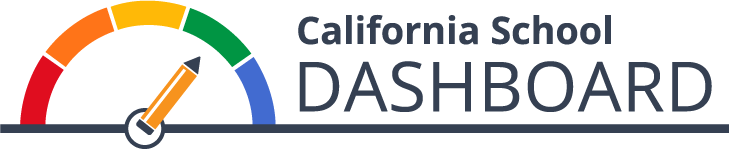 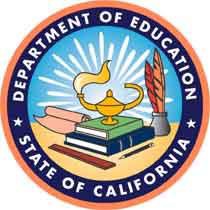 Prepared by the California Department of EducationAvailable on the CDE California School Dashboardand System of Support Web Page.December 2023Table of ContentsAbout the Guide, Resources, and Contacts 	1About this “Mini-Guide”	1Resources	1Contacts	12023 Differentiated Assistance 	2LEAs Eligible for Assistance	2Methods for Differentiated Assistance Eligibility	2Student Groups	2State Indicators	2LCFF Eligibility for Assistance Criteria for Districts and COEs	3LCFF Eligibility for Assistance Criteria for Charter Schools	32023 Differentiated Assistance Criteria by Priority Area	4Examples of How Districts and COEs Become Eligible for Differentiated Assistance 	5Example 1: Dalia Elementary School District	6Example 2: Coneflower High School District	8Example 3: Levi Unified School District	10Example 4: Poppy County Office of Education (Poppy COE)	12Example 5: Ponderosa County Office of Education (Ponderosa COE)	14Examples of How Charter Schools Become Eligible for Differentiated Assistance 	16Example 6: Eastern Parkway Charter	16Example 7: Garibaldi Academy of Science	18Example 8: Benitoite Charter School	21Example 9: Calico Innovation Academy	24About the Guide, Resources, and Contacts About this “Mini-Guide”The California School Dashboard (Dashboard) Technical Guide provides technical information on California’s accountability system, specifically the state and local indicators reported on the Dashboard. The guide is divided into multiple sections, or mini-guides, to allow viewers to download only the topics of interest. The focus of this mini-guide is on the differentiated assistance determinations under the Local Control Funding Formula (LCFF). However, to ensure that you do not miss important information and business rules pertaining to the entire Dashboard, we encourage you to review as many of these mini-guides as possible: Access the full guide through the California Department of Education (CDE) 2023 Dashboard Technical Guide web page.Resources The   web page offers all resources related to California’s System of Support. The Dashboard Communications Toolkit was developed to support local educational agencies (LEAs), parents and communities bring the Dashboard closer to home. The Dashboard Resources web page contains general and technical information, tools for educators, translations, and downloadable data files.ContactsQuestions about:State Indicators (Academic, Chronic Absenteeism, College/Career, English Learner Progress, Graduation Rate, and Suspension Rate), contact the Analysis, Measurement, and Accountability Reporting Division by email at Dashboard@cde.ca.gov.Logging onto the Dashboard, registering as an LEA Dashboard Coordinator, uploading local indicators into the Dashboard, and the Local Control and Accountability Plan (LCAP), contact the Local Agency Support Systems Office (LASSO) by email at lcff@cde.ca.gov.California’s System of Support (Differentiated Assistance and Comprehensive School Support and Improvement), contact the System of Support Office (SSO) by email at CASystemofSupport@cde.ca.gov. Material in this publication is not copyrighted and may be reproduced.2023 Differentiated Assistance LEAs Eligible for AssistanceCalifornia's accountability and continuous improvement system is based on a three-tiered system:Level 1 – General Assistance: ​All districts, county offices of education (COEs), and charter schools are eligible for general assistance.​Level 2 – Differentiated Assistance: ​All districts, county offices of education (COEs), and charter schools are eligible for differentiated assistance based on performance in each Local Control Funding Formula (LCFF) state priority area. ​Level 3 – Intensive Intervention:​ Districts, COEs, and charter schools with persistent performance issues over a period of time​.Methods for Differentiated Assistance EligibilityDistricts, charter schools, and COEs can be eligible for differentiated assistance under the following methods:Method 1: State Indicators Only​Method 2: Local Indicators Only​Method 3: Combination of State and Local Indicators ​Districts, charter schools, and COEs meeting the criteria can be eligible for assistance based on both Method 1 and 2. Districts, charter schools, and COEs that do not meet the Method 1 – State Indicators Only or Method 2 – Local Indicators Only criteria are then examined to determine if they met the Method 3 – Combination of State and Local Indicators criteria.Student GroupsThe student groups used for differentiated assistance determinations are:Race/ethnicity (i.e., Black/African American, American Indian/Alaska Native, Asian American, Filipino, Hispanic, Pacific Islander, White, and two or more races)Homeless StudentsEnglish Learner StudentsFoster Youth StudentsStudent with DisabilitiesSocioeconomically Disadvantaged StudentsState IndicatorsThe following state indicators from the 2023 Dashboard will be used for differentiated assistance determinations:Academic Indicator – English Language Arts-Literacy (ELA) and MathematicsEnglish Learner Progress Indicator (ELPI)Graduation Rate IndicatorChronic Absenteeism IndicatorSuspension Rate IndicatorCollege/Career Indicator (CCI) (Very Low Status only)(Please note that for the CCI Very Low is a proxy for the color Red.)LCFF Eligibility for Assistance Criteria for Districts and COEsUnder the LCFF statutes, districts and COEs are eligible for differentiated assistance based on:Student group performance in two or more LCFF state priority areas, orPerformance on local indicators in two or more priority areas, orA combination of student group performance in one state priority area and local indicator performance in one different priority area.Districts and COEs that are not eligible for assistance based on these criteria will be eligible for general assistance. LCFF assistance determinations are made on an annual basis.Please note that, beginning in 2023, while differentiated assistance determinations for districts and COEs are made annually, those districts and COEs that are eligible for differentiated assistance will be in a two-year support cycle. Any district or COE that was formerly determined eligible for differentiated assistance that no longer meets the criteria will be eligible for general assistance after the end of the two-year cycle.EXAMPLE: Toyon COE met the differentiated assistance criteria based on the results of the 2023 Dashboard. The following year, Toyon COE did not meet the eligibility criteria based on the results of the 2024 Dashboard. As a result, Toyon COE will no longer be eligible for differentiated assistance beginning with the 2025–26 school year.LCFF Eligibility for Assistance Criteria for Charter SchoolsThe eligibility criteria for charter schools is the same as for districts and COEs except charter schools have to meet the criteria based on any of the methods across two years. Therefore, results from both the 2022 and 2023 Dashboards are used for this year’s differentiated assistance determinations for charter schools. Differentiated assistance determinations for charter schools are made annually and will be on a one-year support cycle.Please note that regarding the 2022 Dashboard:Local indicators were not used for support determinationsStatus levels were used in place of Colors for the available state indicators (see table 3)College/Career Indicator was not published on the 2022 DashboardTable 1: 2022 Differentiated Assistance Criteria by LCFF State Priority AreaFor more information on the 2022 differentiated assistance criteria, please refer to the 2022 LCFF Assistance flyer.2023 Differentiated Assistance Criteria by Priority AreaTable 2 below identifies the differentiated assistance criteria by LCFF state priority area. Table 2: 2023 Differentiated Assistance Criteria by LCFF State Priority AreaExamples of How Districts and COEs Become Eligible for Differentiated AssistanceFor a district or COE to become eligible for differentiated assistance in 2023, at least one student group must meet specific criteria (outlined in Table 2) in two or more different LCFF state priority areas.For the Local Indicators column in the example tables below:Met = Met criteria in 2023Not Met = Did not meet the Not Met for Two or More Years = Did not meet the criteria on the 2022 Dashboard or the 2023 DashboardAdditionally, the College/Career Indicator only has Status levels the 2023 Dashboard. As a result, for the 2023 Dashboard, a Very Low Status level on the College/Career Indicator is used as proxy for the color Red.Example 1: Dalia Elementary School DistrictThis example shows the school district that did not meet the Method 1, Method 2, or Method 3 criteria and is therefore not eligible for differentiated assistance.Example of Performance Colors achieved by Hispanic (HI) student group in all applicable indicators:Table 3: Example for Hispanic Student Group State Indicators Only (Method 1)To meet criteria for Priority 4, a student group must have:Red on both the ELA and Mathematics indicators, orRed on ELA or Math Indicator and Orange on the other indicator, orRed on ELPI (ELPI only represents EL student group)Dalia Elementary School District’s HI student group met the criteria for Priority 4 because it had Red on ELA and Red level on Mathematics.To meet criteria for Priority 5, a student group must have:Red on the Chronic Absenteeism Indicator (Note that the Graduation Rate Indicator is not available at Elementary School districts.)Dalia Elementary School District’s HI student group did not meet the criteria for Priority 5 because it had Yellow on the Chronic Absenteeism Indicator.To meet criteria for Priority 6, a student group must have:Red on the Suspension Rate IndicatorDalia Elementary School District’s HI student group did not meet the criteria for Priority 6 because it had Orange on the Suspension Rate Indicator.M Dalia Elementary School District’s HI student group did not meet the criteria in two or more LCFF State Priority Areas, and therefore Dalia Elementary School District is not eligible for differentiated assistance under Method 1.Local Indicators Only (Method 2)Dalia did not meet the criteria on two or more local indicators as it had a performance level of ‘Met” on its local indicators in all applicable Priority Areas.Combination of State and Local Indicators (Method 3)Dalia Elementary School District did not meet the criteria for Method 3 because the COE had a performance level of ‘Met” on its local indicators in all applicable Priority Areas.(Note: In the example above and the examples that follow, only one student group is included. For most LEAs, multiple student groups will receive a Color on the Dashboard, and the evaluation above would be done for each eligible student group for potential eligibility for assistance under LCFF.)Example 2: Coneflower High School DistrictThis example shows the school district that met the Method 1 criteria for the SED student group.Performance Colors achieved by Socioeconomically Disadvantaged (SED) student groupin all applicable indicators:Table 4: Example for Socioeconomically Disadvantaged Student GroupState Indicators Only (Method 1)To meet criteria for Priority 4, a student group must have:Red on both the ELA and Mathematics Indicators, orRed on the ELA or Math Indicator and Orange on the other indicator, orRed on the ELPI (ELPI only represents EL student group)Coneflower High School District’s SED student group did not meet the criteria for Priority 4 because it had Yellow on ELA and Orange on Mathematics.To meet criteria for Priority 5, a student group must have:Red on the Graduation Rate Indicator (Note that the Chronic Absenteeism Indicator is not available at High School districts.) Coneflower High School District’s SED student group met the criteria for Priority 5 because it had Red on the Graduation Rate Indicator.To meet criteria for Priority 6, a student group must have:Red on the Suspension Rate IndicatorConeflower High School District’s SED student group did not meet the criteria for Priority 6 because it had Orange on the Suspension Rate Indicator.To meet criteria for Priority 8, a student group must have:Very Low Status level on the College/Career IndicatorConeflower High School District’s SED student group met the criteria for Priority 8 because it had Very Low Status level on the College/Career Indicator.Because Coneflower High School District’s SED student group met the criteria in two or more LCFF State Priority Areas (namely Priority 5 and 8), Coneflower High School District is eligible for differentiated assistance under Method 1.Local Indicators Only (Method 2)Coneflower High School District did not meet the criteria on two or more local indicators as it had a performance level of ‘Met” on its local indicators in all applicable Priority Areas.Combination of State and Local Indicators (Method 3)Coneflower High School District was not evaluated for Method 3 because the district is eligible for differentiated assistance under Method 1.Example 3: Levi Unified School DistrictThis example shows the school district that met the Method 1 criteria for the EL student group.Performance Colors achieved by English Learner (EL) student groupin all applicable indicators:Table 5: Example of English Learner Student GroupState Indicators Only (Method 1)To meet criteria for Priority 4, a student group must have:Red on both the ELA and Mathematics indicators, orRed on the ELA or Math Indicator and Orange on the other indicator, orRed on the ELPI (ELPI only represents EL student group)Levi Unified School District’s EL student group met the criteria for Priority 4 because it had Red on the ELPI.To meet criteria for Priority 5, a student group must have:Red on the Graduation Rate Indicator; orRed on the Chronic Absenteeism IndicatorLevi Unified School District’s EL student group met the criteria for Priority 5 because it had Red Status level on the Chronic Absenteeism Indicator.To meet criteria for Priority 6, a student group must have:Red on the Suspension Rate IndicatorLevi Unified School District’s EL student group did not meet the criteria for Priority 6 because it had a Yellow on the Suspension Rate Indicator.To meet criteria for Priority 8, a student group must have:Very Low Status level on the College/Career IndicatorLevi Unified School District’s EL student group did not meet the criteria for Priority 8 because it had Medium Status level on the College/Career Indicator.Levi Unified School District’s EL student group met the criteria in two or more LCFF State Priority Areas (namely Priority 4 and 5), Levi Unified School District’s is eligible for differentiated assistance under Method 1.Local Indicators Only (Method 2)Levi Unified School District did not meet the criteria on two or more local indicators as it had a performance level of “Met” on its local indicators in all applicable Priority Areas.Combination of State and Local Indicators (Method 3)Levi Unified School was not evaluated for Method 3 because the district is eligible for differentiated assistance under Method 1.Example 4: Poppy County Office of Education (Poppy COE)This example shows the school district that met the Method 1 criteria for the AA student group and did not meet the Method 2 criteria because the school district only had met the local indicator criteria in one priority area.wPerformance Colors achieved by African American (AA) student group in all applicable indicators:Table 6: Example of African American Student GroupState Indicators Only (Method 1)To meet criteria for Priority 4, a student group must have:Red on both the ELA and Mathematics indicators, orRed on the ELA or Math Indicator and Orange on the other indicator, orRed on the ELPI (ELPI only represents EL student group)Poppy COE’s AA student group met the criteria for Priority 4 because it had Red on ELA and Red on Mathematics.To meet criteria for Priority 5, a student group must have:Red Graduation Rate Indicator; orRed Chronic Absenteeism IndicatorPoppy COE’s AA student group did not meet the criteria for Priority 5 because it had Orange on the Chronic Absenteeism Indicator and Blue on the Graduation Rate Indicator.To meet criteria for Priority 6, a student group must have:Red on the Suspension Rate IndicatorPoppy COE’s AA student group met the criteria for Priority 6 because it had Red on the Suspension Rate Indicator.To meet criteria for Priority 8, a student group must have:Very Low Status level on the College/Career IndicatorPoppy COE’s AA student group met the criteria for Priority 8 because it had Very Low Status level on the College/Career Indicator.Poppy COE’s AA student group met the criteria in two or more LCFF State Priority Areas (namely Priority 4, 6, and 8), Poppy COE is eligible for differentiated assistance under Method 1.Local Indicators Only (Method 2)Poppy did not meet the criteria on two or more local indicators as it had a performance level of ‘Met” on its local indicators in all applicable Priority Areas except for Priority Area (9).Combination of State and Local Indicators (Method 3)Poppy COE was not evaluated for Method 3 because the district is eligible for differentiated assistance under Method 1.Example 5: Ponderosa County Office of Education (Ponderosa COE)This example shows the COE met the Method 2 criteria.Performance Colors achieved by Homeless student group in all applicable indicators:Table 7: Example of Homeless Student GroupState Indicators Only (Method 1)To meet criteria for Priority 4, a student group must have:Red on both the ELA and Mathematics indicators, orRed on the ELA or Math Indicator and Orange on the other indicator, orRed on the ELPI (ELPI only represents EL student group)Ponderosa COE’s Homeless student group met the criteria for Priority 4 because it had Orange on the ELA and Red on the Mathematics.To meet criteria for Priority 5, a student group must have:Red Graduation Rate Indicator; orRed Chronic Absenteeism IndicatorPonderosa COE’s Homeless student group did not meet the criteria for Priority 5 because it had Yellow on the Chronic Absenteeism Indicator and Green on the Graduation Rate Indicator.To meet criteria for Priority 6, a student group must have:Red on the Suspension Rate IndicatorPonderosa COE’s Homeless student group met the criteria for Priority 6 because it had Red on the Suspension Rate Indicator.To meet criteria for Priority 8, a student group must have:Very Low Status level on the College/Career IndicatorPonderosa COE’s Homeless student group did not meet the criteria for Priority 8 because it had High Status level on the College/Career Indicator.Ponderosa COE’s Homeless student group met the criteria in two or more LCFF State Priority Areas (namely Priority 4 and 6), Sabra COE is eligible for differentiated assistance under Method 1.Local Indicators Only (Method 2)Ponderosa COE met the criteria on the Local Indicator Only (Method 2) in Priority Area 2 and Priority Area 10 because its performance level for this local indicator was ‘Not Met For Two or More Years.’ (Note: If a district or COE does not meet a local indicator for two or more years, all students groups are deemed to have not met the local indicator.)Combination of State and Local Indicators (Method 3)Ponderosa COE was not evaluated for Method 3 because the district is eligible for differentiated assistance under Method 1.Examples of How Charter Schools Become Eligible for Differentiated AssistanceFor a charter school to become eligible for differentiated assistance in 2023, it must meet the eligibility criteria on its 2023 Dashboard as well as its 2022 Dashboard.Example 6: Eastern Parkway CharterThis example shows the charter school did not meet the Method 1 or Method 2 on the 2023 Dashboard, and, as a result, the charter school was not evaluated to determine if the school meet the criteria on the 2022 Dashboard.Performance achieved by English Learner (EL) student group in all applicable indicators:Please note that performance colors from the 2023 Dashboard and Status Levels from the 2022 Dashboard are used for eligibility determinations.Table 8: Example English Learner Student GroupState Indicators Only (Method 1)2023 DashboardTo meet criteria for Priority Area 4 on the 2023 Dashboard, a student group must have:Red on both the ELA and Mathematics indicators, orRed on the ELA or Math Indicator and Orange on the other indicator, orRed on the ELPI (ELPI only represents EL student group)Eastern Parkway Charter’s English learner student group did not meet the criteria for Priority Area 4 because it had: Orange on the ELA IndicatorYellow on the Mathematics IndicatorGreen on the ELPITo meet criteria for Priority Area 5 on the 2023 Dashboard, a student group must have:Red Graduation Rate Indicator; or Red Chronic Absenteeism Indicator.Eastern Parkway Charter’s English learner student group did not meet the criteria for Priority Area 5 because it had: Yellow on the Chronic Absenteeism IndicatorTo meet criteria for Priority 6 on the 2023 Dashboard, a student group must have:Red on the Suspension Rate IndicatorEastern Parkway Charter’s English learner student group did not meet the criteria for Priority Area 6 because it had: Green on the Suspension Rate IndicatorLocal Indicators Only (Method 2)Eastern Parkway Charter did not meet the criteria on the Local Indicator Only (Method 2) because its performance level for the local indicators was ‘Not Met for Two or More Years’ in all relevant Priority Areas.Overall, based on the results from the 2023 Dashboard, Eastern Parkway Charter’s English learner student group did not meet the criteria in two or more LCFF State priority areas under Method 1 or Method 2.Because the school did not meet differentiated assistance eligibility criteria in 2023, Eastern Parkway Charter will not be evaluated to determine if the charter school meet 2022 eligibility criteria.Example 7: Garibaldi Academy of ScienceThis example shows the charter school’s Homeless student group met the Method 1 criteria on the 2023 Dashboard and the Asian student group met the Method 1 criteria on the 2022 Dashboard.Performance colors achieved by the Homeless (HOM) student group on the 2023 Dashboard and Status levels achieved by Asian (AS) student group in all applicable indicators on the 2022 Dashboard:Table 9: Example of Homeless and Asian Student GroupsState Indicators Only (Method 1)2023 DashboardTo meet criteria for Priority Area 4 on the 2023 Dashboard, a student group must have:Red on both the ELA and Mathematics indicators, orRed on the ELA or Math Indicator and Orange on the other indicator, orRed on the ELPI (ELPI only represents EL student group)Garibaldi Academy of Science’s Homeless student group did not meet the criteria for Priority Area 4 because it had: Orange on the ELA IndicatorYellow on the Mathematics IndicatorGreen on the ELPITo meet criteria for Priority Area 5 on the 2023 Dashboard, a student group must have:Red Graduation Rate Indicator; or Red Chronic Absenteeism Indicator.Garibaldi Academy of Science’s Homeless student group met the criteria for Priority Area 5 because it had: Red on the Graduation Rate IndicatorTo meet criteria for Priority 6 on the 2023 Dashboard, a student group must have:Red on the Suspension Rate IndicatorGaribaldi Academy of Science’s Homeless student group did not meet the criteria for Priority Area 6 because it had: Orange on the Suspension Rate IndicatorTo meet criteria for Priority 8 on the 2023 Dashboard, a student group must have:Very Low on the College/Career IndicatorGaribaldi Academy of Science’s Homeless student group met the criteria for Priority Area 8 because it had: Very Low on the College/Career IndicatorLocal Indicators Only (Method 2)Garibaldi Academy of Science did not meet the criteria on two or more local indicators as it had a performance level of “Met” on its local indicators in all applicable Priority Areas.Combination of State and Local Indicators (Method 3)Garibaldi Academy of Science was not evaluated for Method 3 because the school is eligible for differentiated assistance under Method 1.Overall, based on the results from the 2023 Dashboard, Garibaldi Academy of Science’s Homeless Student group met the criteria in two or more LCFF State Priority Areas (namely 5 and 8).As a result, Garibaldi Academy will be evaluated to determine if the school met the eligibility criteria based on the 2022 Dashboard.2022 DashboardTo meet criteria for Priority Area 4 on the 2022 Dashboard, a student group must have:Very Low Status levels on both the ELA and Mathematics Indicators, orVery Low Status level on the ELPI (ELPI only represents EL student group)Garibaldi Academy of Science’s Asian student group met the criteria for Priority Area 4 because it had: Very Low Status level on the ELA IndicatorVery Low Status level on the Mathematics IndicatorTo meet criteria for Priority 5 on the 2022 Dashboard, a student group must have:Very Low Status level on the Graduation Rate Indicator; or Very High Status level on the Chronic Absenteeism Indicator.Garibaldi Academy of Science’s Asian student group met the criteria for Priority 5 because it had: Very Low Status level on the Graduation Rate IndicatorTo meet criteria for Priority 6 on the 2022 Dashboard, a student group must have:Very High on the Suspension Rate IndicatorGaribaldi Academy of Science’s Asian student group did not meet the criteria for Priority Area 6 because it had: High Status level on the Suspension Rate IndicatorOverall, based on the results from the 2022 Dashboard, Garibaldi Academy of Science’s Asian student group met the criteria in two or more LCFF State Priority Areas (namely 4 and 5).Garibaldi Academy of Science is eligible for differentiated assistance based on the performance of their Homeless student group in Priority Area 5 and 8 on the 2023 Dashboard and the Asian student group in Priority Area 4 and 5 on the 2022 Dashboard.Combination of State and Local Indicators (Method 3)Garibaldi Academy of Science was not evaluated for Method 3 because the charter school is eligible for differentiated assistance under Method 1.Example 8: Benitoite Charter SchoolThis example shows the charter school’s Socioeconomically Disadvantaged student group met the Method 1 criteria on the 2023 Dashboard but the student group did not meet the Method 1 criteria on the 2022 Dashboard.Performance achieved by Socioeconomically Disadvantaged (SED) student group in all applicable indicators:Table 10: Example of Socioeconomically Disadvantaged Student GroupState Indicators Only (Method 1)2023 DashboardTo meet criteria for Priority Area 4 on the 2023 Dashboard, a student group must have:Red on both the ELA and Mathematics indicators, orRed on the ELA or Math Indicator and Orange on the other indicator, orRed on the ELPI (ELPI only represents EL student group)Benitoite Charter School’s SED student group did not meet the criteria for Priority Area 4 because it had: Green on the ELA IndicatorGreen on the Mathematics IndicatorTo meet criteria for Priority Area 5 on the 2023 Dashboard, a student group must have:Red Graduation Rate Indicator; or Red Chronic Absenteeism Indicator.Benitoite Charter School’s SED student group met the criteria for Priority Area 5 because it had: Red on the Graduation Rate IndicatorTo meet criteria for Priority 6 on the 2023 Dashboard, a student group must have:Red on the Suspension Rate IndicatorBenitoite Charter School’s SED student group met the criteria for Priority Area 6 because it had: Red on the Suspension Rate IndicatorTo meet criteria for Priority 8, a student group must have:Very Low Status level on the College/Career IndicatorBenitoite Charter School’s SED student group did not meet the criteria for Priority 8 because it had Medium Status level on the College/Career Indicator.Local Indicators Only (Method 2)Benitoite Charter School did not meet the criteria on two or more local indicators as it had a performance level of ‘Met” on its local indicators in all applicable Priority Areas.Overall, based on the results from the 2023 Dashboard, Benitoite Charter School met the criteria in two or more LCFF State Priority Areas (namely 5 and 6).As a result, Benitoite Charter School’s will be evaluated to determine if the school met the eligibility criteria based on the 2022 Dashboard.2022 DashboardTo meet criteria for Priority Area 4 on the 2022 Dashboard, a student group must have:Very Low Status levels on both the ELA and Mathematics Indicators, orVery Low Status level on the ELPI (ELPI only represents EL student group)Benitoite Charter School’s SED student group did not meet the criteria for Priority Area 4 because it had: Medium Status level on the ELA IndicatorHigh Status level on the Mathematics IndicatorTo meet criteria for Priority 5 on the 2022 Dashboard, a student group must have:Very Low Status level on the Graduation Rate Indicator; or Very High Status level on the Chronic Absenteeism Indicator.Benitoite Charter School’s SED student group met the criteria for Priority 5 because it had: Very Low Status level on the Graduation Rate IndicatorTo meet criteria for Priority 6 on the 2022 Dashboard, a student group must have:Very High on the Suspension Rate IndicatorBenitoite Charter School’s SED student group did not meet the criteria for Priority Area 6 because it had: High Status level on the Suspension Rate IndicatorOverall, based on the results from the 2022 Dashboard, Benitoite Charter School’s SED student group did not met the criteria in two or more LCFF State Priority Areas.Benitoite Charter School is not eligible for differentiated assistance because the school did not meet the criteria in both Dashboard years. Example 9: Calico Innovation AcademyThis example shows the charter school’s met the Method 2 criteria on the 2023 Dashboard and EL student group met the Method 1 criteria on the 2022 Dashboard.Performance achieved by English learner (EL) student group in all applicable indicators:Table 11: Example of English learner Student GroupState Indicators Only (Method 1)2023 DashboardTo meet criteria for Priority Area 4 on the 2023 Dashboard, a student group must have:Red on both the ELA and Mathematics indicators, orRed on the ELA or Math Indicator and Orange on the other indicator, orRed on the ELPI (ELPI only represents EL student group)Calico Innovation Academy’s EL student group did not meet the criteria for Priority Area 4 because it had: Yellow on the ELA IndicatorOrange on the Mathematics IndicatorYellow on the EPLITo meet criteria for Priority Area 5 on the 2023 Dashboard, a student group must have:Red Graduation Rate Indicator; or Red Chronic Absenteeism Indicator.Calico Innovation Academy’s EL student group did not meet the criteria for Priority Area 5 because it had: Blue on the Chronic Absenteeism IndicatorTo meet criteria for Priority 6 on the 2023 Dashboard, a student group must have:Red on the Suspension Rate IndicatorCalico Innovation Academy’s EL student group did not meet the criteria for Priority Area 6 because it had: Green on the Suspension Rate IndicatorLocal Indicators Only (Method 2)Calico Innovation Academy met the criteria on the Local Indicator Only (Method 2) in Priority Area 3 and Priority Area 6 because its performance level for this local indicator was ‘Not Met For Two or More Years.’ (Note: If a charter school does not meet a local indicator for two or more years, all students groups are deemed to have not met the local indicator.)Overall, based on the results from the 2023 Dashboard, Calico Innovation Academy met the criteria Local Indicators (Method 2) in two or more LCFF State Priority Areas (namely 3 and 6).As a result, Calico Innovation Academy’s will be evaluated to determine if the school met the eligibility criteria based on the 2022 Dashboard.2022 DashboardTo meet criteria for Priority Area 4 on the 2022 Dashboard, a student group must have:Very Low Status levels on both the ELA and Mathematics Indicators, orVery Low Status level on the ELPI (ELPI only represents EL student group)Calico Innovation Academy’s EL student group met the criteria for Priority Area 4 because it had: Very Low Status level on the ELPITo meet criteria for Priority 5 on the 2022 Dashboard, a student group must have:Very Low Status level on the Graduation Rate Indicator; or Very High Status level on the Chronic Absenteeism Indicator.Calico Innovation Academy’s EL student group met the criteria for Priority 5 because it had: Very High Status level on the Chronic Absenteeism IndicatorTo meet criteria for Priority 6 on the 2022 Dashboard, a student group must have:Very High on the Suspension Rate IndicatorCalico Innovation Academy’s EL student group did not meet the criteria for Priority Area 6 because it had: High Status level on the Suspension Rate IndicatorOverall, based on the results from the 2022 Dashboard, Calico Innovation Academy’s EL student group meet the criteria in two or more LCFF State Priority Areas (namely 4 and 6).Calico Innovation Academy is eligible for differentiated assistance because the school met the criteria through Local Indicators (Method 2) on the 2023 Dashboard and State Indicators (Method 1) on the 2022 Dashboard.LCFF State Priority AreaState Indicators CriteriaPupil Achievement (Priority 4)Very Low Status on both the ELA and Mathematics Academic Indicator; orVery Low Status on the English Learner Progress IndicatorPupil Engagement (Priority 5)Very Low Status on the Graduation Rate Indicator; orVery High Status on the Chronic Absenteeism IndicatorSchool Climate (Priority 6)Very High Status on the Suspension Rate IndicatorLCFF State Priority Areas 1 – 5LCFF State Priority Areas 6 – 10Basics (Priority 1)Not Met for Two or More Years on Local Performance IndicatorSchool Climate (Priority 6)Red on Suspension Rate Indicator, orNot Met for Two or More Years on Local Performance Indicator
Implementation of State Academic Standards (Priority 2)Not Met for Two or More Years on Local Performance IndicatorAccess to a Broad Course of Study (Priority 7)Not Met for Two or More Years 
on Local Performance IndicatorParent Engagement (Priority 3)Not Met for Two or More Years on Local Performance IndicatorOutcomes in a Broad Course of Study (Priority 8)Very Low on College/Career IndicatorPupil Achievement (Priority 4)Red on both ELA and Math Indicators, orRed on ELA or Math Indicator and Orange on the other indicator, orRed on the English Learner Progress Indicator (ELPI)
Coordination of Services for Expelled Pupils – COEs Only (Priority 9)Not Met for Two or More Years on Local Performance IndicatorPupil Engagement (Priority 5)Red on Graduation Rate Indicator, orRed on Chronic Absence IndicatorCoordination of Services for Foster Youth – COEs Only (Priority 10)Not Met for Two or More Years 
on Local Performance Indicator
LCFF State Priority AreaState Indicators2023 Performance Color2023Local IndicatorsPriority 1N/AN/AMetPriority 2N/AN/AMetPriority 3N/AN/AMetPriority 4ELARedN/APriority 4MathematicsRedN/APriority 4ELPIN/AN/APriority 5Chronic Absenteeism RateYellowN/APriority 5Graduation RateN/AN/APriority 6Suspension RateOrangeMetPriority 7N/AN/AMetPriority 8College/CareerN/AN/APriority 9N/AN/AN/APriority 10N/AN/AN/ALCFF State Priority AreaState IndicatorsPerformance ColorLocal IndicatorsPriority 1N/AN/AMetPriority 2N/AN/AMetPriority 3N/AN/AMetPriority 4ELAYellowN/APriority 4MathematicsOrangeN/APriority 4ELPIN/AN/APriority 5Chronic Absenteeism RateN/AN/APriority 5Graduation RateRedN/APriority 6Suspension RateOrangeMetPriority 7N/AN/AMetPriority 8College/CareerVery LowN/APriority 9N/AN/AN/APriority 10N/AN/AN/ALCFF State Priority AreaState IndicatorsPerformance ColorLocal IndicatorsPriority 1N/AN/AMetPriority 2N/AN/AMetPriority 3N/AN/AMetPriority 4ELAGreenN/APriority 4MathematicsGreenN/APriority 4ELPIRedN/APriority 5Chronic Absenteeism RateRedN/APriority 5Graduation RateYellowN/APriority 6Suspension RateYellowMetPriority 7N/AN/AMetPriority 8College/CareerMediumN/APriority 9N/AN/AN/APriority 10N/AN/AN/ALCFF State Priority AreaState IndicatorsPerformance ColorLocal IndicatorsPriority 1N/AN/AMetPriority 2N/AN/AMetPriority 3N/AN/AMetPriority 4ELARedN/APriority 4MathematicsRedN/APriority 4ELPIN/AN/APriority 5Chronic Absenteeism RateOrangeN/APriority 5Graduation RateBlueN/APriority 6Suspension RateRedMetPriority 7N/AN/AMetPriority 8College/CareerVery LowN/APriority 9N/AN/ANot Met for Two or More YearsPriority 10N/AN/AMetLCFF State Priority AreaState IndicatorsPerformance ColorLocal IndicatorsPriority 1N/AN/AMetPriority 2N/AN/ANot Met for Two or More YearsPriority 3N/AN/AMetPriority 4ELAOrangeN/APriority 4MathematicsRedN/APriority 4ELPIN/AN/APriority 5Chronic Absenteeism RateYellowN/APriority 5Graduation RateGreenN/APriority 6Suspension RateRed MetPriority 7N/AN/AMetPriority 8College/CareerHighN/APriority 9N/AN/AMetPriority 10N/AN/ANot Met for Two or More YearsLCFF State Priority AreaDashboardState Indicators2023 DashboardPerformance Color2022 DashboardStatus LevelLocal IndicatorsPriority 1N/AN/AN/AMetPriority 2N/AN/AN/AMetPriority 3N/AN/AN/AMetPriority 4ELAOrangeLowN/APriority 4MathematicsYellowHighN/APriority 4ELPIGreenMediumN/APriority 5Chronic AbsenteeismYellowHighN/APriority 5Graduation RateN/AN/AN/APriority 6Suspension RateGreenVery HighMetPriority 7N/AN/AN/AMetPriority 8College/CareerN/AN/AN/ALCFF State Priority AreaDashboardState Indicators2023 DashboardStatus Level (HOM)2022 DashboardStatus Level (AS)2023 Local IndicatorsPriority 1N/AN/AN/AMetPriority 2N/AN/AN/AMetPriority 3N/AN/AN/AMetPriority 4ELAOrange Very LowN/APriority 4MathematicsYellow Very LowN/APriority 4ELPIN/AN/AN/APriority 5Chronic Absenteeism RateN/AN/AN/APriority 5Graduation RateRedVery LowN/APriority 6Suspension RateOrangeHighMetPriority 7N/AN/AN/AMetPriority 8College/CareerVery LowN/AN/ALCFF State Priority AreaDashboardState Indicators2023 DashboardStatus Level (SED)2022 DashboardStatus Level (SED)2023 Local IndicatorsPriority 1N/AN/AN/AMetPriority 2N/AN/AN/AMetPriority 3N/AN/AN/AMetPriority 4ELAGreenMediumN/APriority 4MathematicsGreen HighN/APriority 4ELPIN/AN/AN/APriority 5Chronic Absenteeism RateN/AN/AN/APriority 5Graduation RateRedVery LowN/APriority 6Suspension RateRedHighMetPriority 7N/AN/AN/AMetPriority 8College/CareerMediumN/AN/ALCFF State Priority AreaDashboardState Indicators2023 DashboardStatus Level (EL)2022 DashboardStatus Level (EL)2023 Local IndicatorsPriority 1N/AN/AN/AMetPriority 2N/AN/AN/AMetPriority 3N/AN/AN/ANot Met For Two Or More Years Priority 4ELAYellowLowN/APriority 4MathematicsOrange MediumN/APriority 4ELPIYellowVery LowN/APriority 5Chronic Absenteeism RateBlueVery HighN/APriority 5Graduation RateN/AN/AN/APriority 6Suspension RateGreenHigh Not Met For Two Or More YearsPriority 7N/AN/AN/AMetPriority 8College/CareerN/AN/AN/A